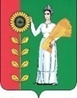 АДМИНИСТРАЦИЯ СЕЛЬСКОГО ПОСЕЛЕНИЯ БОГОРОДИЦКИЙСЕЛЬСОВЕТДОБРИНСКОГО МУНИЦИПАЛЬНОГО РАЙОНАЛИПЕЦКОЙ ОБЛАСТИПОСТАНОВЛЕНИЕ01.03.2021                        ж.д.ст.Плавица                                  №  27О системе оповещения  населения  об угрозе возникновения пожаров или при возникновении ЧС на территории сельского поселения Богородицкий сельсовет          В соответствии  с Федеральным  законом от 21 декабря 1994г                           № 68-ФЗ  « О защите  населения  и территории  от чрезвычайных ситуаций природного и техногенного характера» , от 6 октября 2003 года № 131-ФЗ « Об общих принципах  организации  местного самоуправления  в Российской Федерации « , от 07 июля 2003 года № 126-ФЗ « О связи» , от 1 марта 1993 года № 178-ФЗ «  О создании  локальных систем  оповещения  потенциально опасных объектов», Уставом сельского поселения Богородицкий сельсовет и в целях  защиты  населения от пожаров и чрезвычайных ситуаций  природного и техногенного характера ПОСТАНОВЛЯЮ:1.Утвердить Положение  о системе оповещения и информирования  населения сельского поселения Богородицкий сельсовет .2.Рекомендовать:- руководителям  объектов производственной, сельскохозяйственной и социальной сферы  проанализировать  состояние дел по реализации вопросов  оповещения , информирования  населения  и привести их в соответствие с  требованиями  настоящего положения.3.Контроль за исполнением настоящего постановления оставляю за собой.Глава сельского поселенияБогородицкий сельсовет                                                   А.И.ОвчинниковУтверждено Постановлением главы сельского поселения Богородицкий сельсовет01.03.2021 № 27ПОЛОЖЕНИЕО системе оповещения  населения  об угрозе возникновения пожаров или при возникновении ЧС на территории сельского поселения Богородицкий сельсоветОбщее положение    1.1.Настоящее Положение определяет  систему оповещения населения об угрозе  возникновения пожаров или при возникновении ЧС    1.2.Основным способом  оповещения населения  является передача речевой  информации с использованием сетей проводного вещания и радиовещания.1.3.Для привлечения  внимания населения перед передачей речевой информации  производится включение сирен, производственных гудков и других  сигнальных средств (по решению главы сельского поселения), означающие предупредительный сигнал «Внимание всем!». По  этому сигналу  население  и обслуживающий персонал объектов (организаций) обязаны включить абонентские устройства  проводного вещания, радиоприемники для прослушивания экстренного сообщения.1.4.По сигналу « Внимание всем!» немедленно приводятся в готовность  расположенные на оповещаемой территории узлы проводимых проводного вещания, радиовещательные, включаются сети наружной звукофиксации.1.5.Неисполнение  должностными лицами обязанностей по своевременному оповещению  населения влечет ответственность в соответствии  с законодательством Российской Федерации.2.Руководство  организаций оповещения2.1. Общее руководство  организаций  оповещения осуществления главой сельского поселения Богородицкий сельсовет.3.Оповещение руководства3.1.Оповещение  руководства проводится путем прямого оповещения  по служебным и квартирным телефонам должностных лиц, посыльными , звуковыми и другими сигналами.4.Организация оповещения населения4.1.Оповещение населения об угрозе возникновения пожаров или при возникновении ЧС осуществляется по решению главы сельского поселения, а также  другими средствами.4.2.Для дублирования сигналов (речевой информации) оповещения работающего персонала организаций и населения , проживающего в районах размещения потенциально опасных объектов, используются объектовые системы оповещения, подвижные и носимые громкоговорящие установки, производственные и транспортные  гудки, ручные сирены.